中国新闻奖媒体融合奖项参评作品推荐表（短视频新闻、移动直播、新媒体创意互动、新媒体报道界面、融合创新）仅限自荐（他荐）参评作品填写附件1：发布网址：https://weibo.com/1723129462/H9r9m9Cfp?type=comment二维码：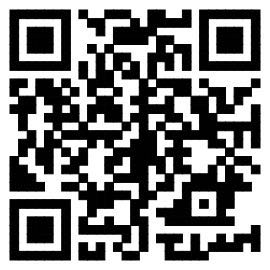 附件2：主创人员名单李声、李晓丹、孙锴、刘佳、耿佳、徐佳芸、李汨汨、谢蕍、张千、屠青、武鹏、邱瑜、张璐、陈婷附件3：采编过程一、围绕重大题材，体现历史纵深，抒发时代新声。南京长江大桥是长江上第一座由中国自行设计和建造的双层式铁路、公路两用桥梁。2018年12月29日，大桥公路桥通车50周年，封闭维修27个月的大桥公路桥也在这一天重新通车。主创团队细致采访、创意创作，于当天早晨发布手绘短视频，通过描绘人物与大桥密不可分的人生故事，以小见大，展现时代发展变迁，彰显中国人自立自强、奋斗追梦的时代风貌。二、精选主题视角，突破传统叙事，创新表达形式。作品用第一人称“我”——一个90后“海归”新媒体小编的视角进行故事讲述，记录了南京长江大桥第一代建设者、生在大桥下长在大桥下的“桥二代”、恢复高考亲历者、改革开放同龄人、南京城市摄影队队员、跨省上班族、新时代大桥建设者等多个与大桥息息相关的人物（群体），叙事语态年轻化、网络化；创意手绘、动画特效，新颖的形式让人物故事更加生动立体。 三、注重细节刻画，体现情感力量，引发共情共鸣。照片、粮票、自行车牌……各个年代和南京长江大桥相关的物件，大桥通车时的纪录片、女排“五连冠”的现场转播……珍贵的音频素材一一呈现，连接起大桥50年打动人心的中国故事，激发受众情感记忆和共鸣，产生了很强的感染力和传播力。附件4：社会效果一、引发媒体广泛传播。短视频一经推出，被人民日报客户端、央视新闻官方微信、中国之声官方微信、中央广播电视总台中文脸书“知道”、中新社微博、荔枝新闻等媒体，腾讯等社交平台和南京市委宣传部官方微信微博“南京发布”等政务号转发，播放量超过一百万。二、网络形式网络表达。90后，被称为“网络原住民”，作品以一个90后年轻“海归”的视角讲述故事，以手绘、动画等丰富的互联网表达方式记录大桥变化，具有极强的网感，在网络产生了巨大的传播力。三、新闻历史交相呼应。“世界桥梁看中国”，南京长江大桥是中国桥梁史和世界桥梁史上的重要里程碑，作品精选珍贵史料，将建桥创业的艰辛、大桥开通的自豪、改革开放的复苏、经济建设的自强、走进新时代的自信一一展现，将大桥变迁与时代旋律共同融入作品之中。四、激发受众强烈共鸣。南京长江大桥凝聚了几代人的情感与记忆，网友们评论道：“看哭了啊！”“心里特别感慨，感觉它是有生命的。”“南京长江大桥是南京人的骄傲、南京的名片，是中华儿女的共同财产，是我们对父辈辛勤付出的敬礼！”“大桥见证了祖国的发展，真心地感到自豪。南京好样的，中国好样的！”并点赞作品“是大桥回归事件中，创意和制作最好的视频”。我们的南京长江大桥我叫徐佳芸，90后，新媒体编辑，一个小“海归”。每当老外问我：“嗨，徐，你家乡最著名的建筑是什么？”我的脑海里第一个浮现的总是它——南京长江大桥！坐着火车穿行大桥，被老爸扛在肩上走过大桥，在大桥上拍一张全家福……谁还没有些关于大桥的回忆呢！【纪录片《南京长江大桥》原音压混：山海关桥梁厂工人担负着制造大桥钢梁的任务……】他叫姜正云。1968年，正在南京气象学院读书的姜正云响应号召，投身到一项伟大的工程中，他和同学们与来自全国各地的五万名劳动者一同建设的就是南京长江大桥——新中国第一座自行设计和建造的双层式铁路、公路两用桥梁，真的是很给力！【纪录片《南京长江大桥》原音压混：1968年12月29日，南京市五万多军民冒雨举行大会，庆祝大桥提前全面建成。】马丽霞，一个“桥二代”，父亲是建设大桥的电焊工。马丽霞生在大桥工地，长在大桥脚下，也继续为大桥工作着，成了大桥陈列馆的一名讲解员。【马丽霞录音压混：一，一是什么意思呢？自力更生第一座，就是我们中国人自行设计、自行建造……】马大姐说，在她出生的那个年代，许多小伙伴有的叫“长江”，有的叫“大桥”，还有的干脆就叫“桥墩”、“钢梁”、“铁柱”。当年，粮票、邮票上是“大桥”，脸盆、水杯上有“大桥”，就连爸爸用半年积蓄买的自行车，也叫“大桥”牌。1978年，改革的春风吹拂中国大地。大桥上，南来北往的人们，和这个时代一起跃动起来。1979年，插队知青耿忠参加了高考，从大桥离开南京的他，再一次走过大桥，走进了大学的校园。苏醒的大地上，每个人的脸上都洋溢着希望和喜悦。许海峰的金牌、女排的“五连冠”，五星红旗一次又一次飘扬在赛场上！【宋世雄解说录音压混：好球，扣！】人们都说，那感觉，就和当年大桥通车时一样！刘然，1978年出生的改革开放同龄人。1986年，刘然和同学们作为南京长平路小学少先队员代表，在大桥上热烈欢迎来访的外国元首。【儿童朗读小学课文《南京长江大桥》录音压混：清晨，我来到南京长江大桥，今天的天气格外好，万里碧空飘着朵朵白云。】大桥开通后的二十年里，先后“接待”了100多个国家和地区的国家元首、政府首脑。为了收看儿子上电视的新闻，刘然的爸妈把黑白电视机换成了彩色的。林琨，南京城市摄影队的成员。曾经是南京热电厂职工的他，每天都往返于大桥之上。1992年11月，南京长江大桥南引桥的玉兰灯柱上，第一次出现了广告牌。上下班的班车里，此起彼伏的BP机声变成了“喂喂喂”的呼喊声。相机、单反、无人机……林琨变换着装备，把大桥的变迁一一记录了下来。这个小伙子叫连毅。10年前，在南师大读硕士，后来留在南京工作，每天都坐着火车跨越长江，往返于老家滁州和南京之间。铁路一步步提速，80分钟、40分钟、18分钟，“中国速度”让相距90公里的城市从好邻居变成了一家亲。咳咳，划重点啦！这个帅气，嗯，发际线上移的大叔就是我的老爸。2002年，老爸买了一辆车，提车的那一天，他带着我们一家“跑”了一次大桥，白玉兰灯一点点移过车窗，就像电影里的画面，美极了！这一年，中国民用汽车保有量首次突破了2000万辆。城市交通压力越来越大，南京长江大桥超负荷运转，到了2013年，大桥日均车流量已经达到了9万多，超出设计能力8倍之多！长江大桥太太太堵了！ 长江经济带、南京江北新区建设如火如荼。为了缓解大桥的压力，南京建成了9条过江通道。工作了将近50年的大桥，终于可以休个假了。【2016年10月28日江苏交通广播网节目录音压混：刚才最后一响，北京时间22点整，您所听到的是机动车驶过南京长江大桥桥面的声音，从这一刻开始，南京长江大桥公路桥进入为期27个月的封闭维修。】2016年10月28日，细雨绵绵。22点，南京长江大桥开始全封闭维修。落成了近半个世纪，每天车水马龙的大桥第一次这么安静。王明亮、刘洋、张武……中铁大桥局参加大桥维修的工程人员。主桥第一块桥面板切割成功，更换新增3万多颗铆钉，新桥面沥青敷设……新时代的中国工匠在27个月内让大桥精彩重现！时间过得很快，2018年12月10日，1495盏白玉兰灯重新点亮！从12月26号开始的两天半里，大桥向市民开放参观，数万人涌上桥头，只为早一点见到新生的它！今天，大桥恢复通车啦！1968，2018。50岁的南京长江大桥已经做好了准备，以全新的面貌，融入新时代！也许你会说，我们见证了大桥。我想说，大桥也见证了我们。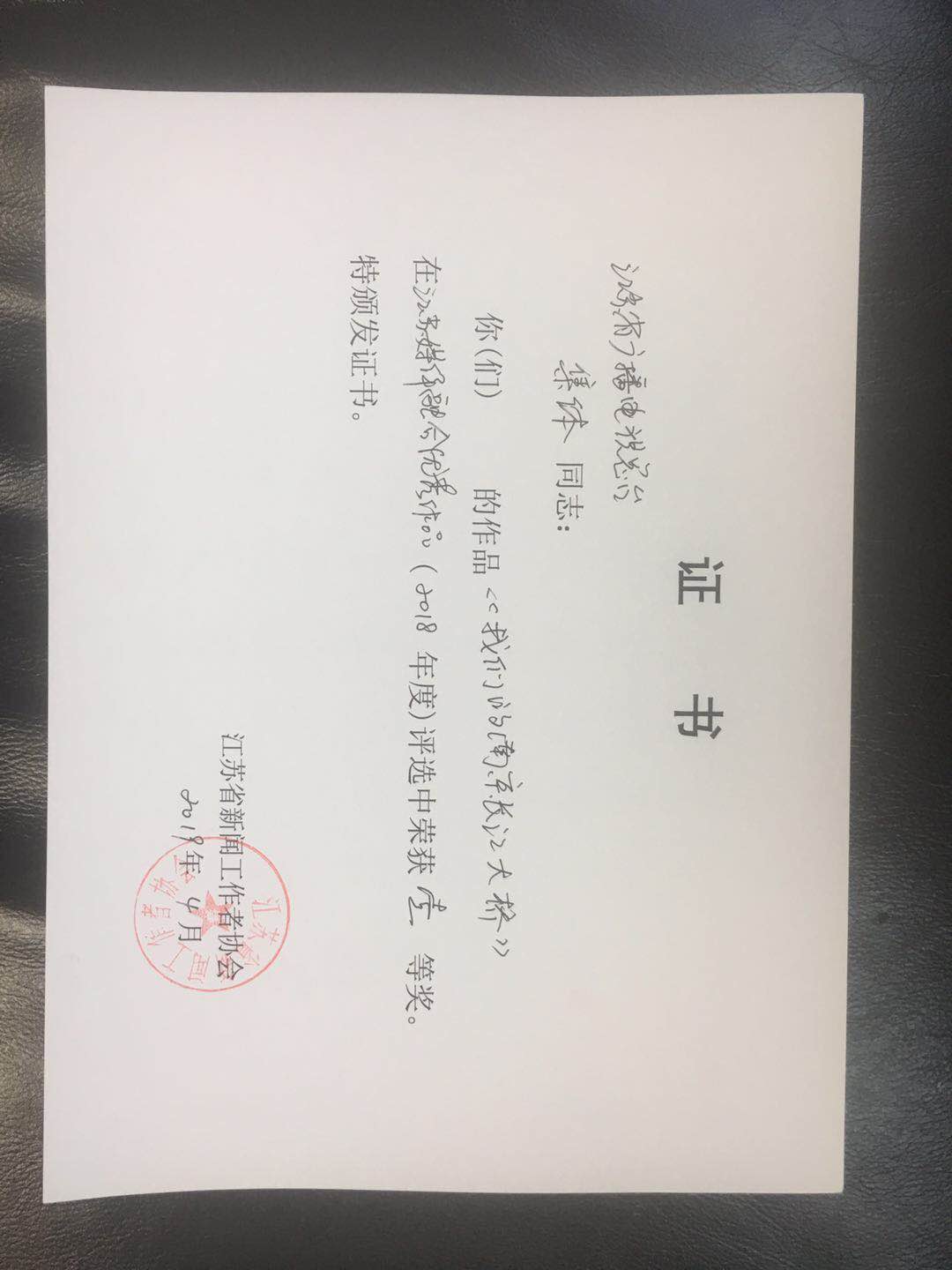 作品标题我们的南京长江大桥我们的南京长江大桥我们的南京长江大桥参评项目短视频新闻短视频新闻短视频新闻主创人员集体集体集体集体集体集体集体编辑                          张璐、陈婷                          张璐、陈婷                          张璐、陈婷                          张璐、陈婷                          张璐、陈婷                          张璐、陈婷                          张璐、陈婷主管单位江苏省广播电视总台江苏省广播电视总台江苏省广播电视总台发布日期及时间2018年12月29日9时15分2018年12月29日9时15分2018年12月29日9时15分发布账号（APP）江苏交通广播网官方微博江苏交通广播网官方微博江苏交通广播网官方微博作品时长5分29秒5分29秒5分29秒采编过程（作品简介）南京长江大桥是长江上第一座由中国自行设计和建造的双层式铁路、公路两用桥梁。2018年12月29日，南京长江大桥公路桥通车50周年之际，封闭维修27个月的大桥公路桥重新通车。作品《我们的南京长江大桥》创新表达，以手绘视频的形式，浓缩人物与大桥密不可分的人生故事，展现中国社会发展变迁，彰显中国人民自立自强、奋斗追梦的时代风貌，引发受众情感共鸣。（见附3）南京长江大桥是长江上第一座由中国自行设计和建造的双层式铁路、公路两用桥梁。2018年12月29日，南京长江大桥公路桥通车50周年之际，封闭维修27个月的大桥公路桥重新通车。作品《我们的南京长江大桥》创新表达，以手绘视频的形式，浓缩人物与大桥密不可分的人生故事，展现中国社会发展变迁，彰显中国人民自立自强、奋斗追梦的时代风貌，引发受众情感共鸣。（见附3）南京长江大桥是长江上第一座由中国自行设计和建造的双层式铁路、公路两用桥梁。2018年12月29日，南京长江大桥公路桥通车50周年之际，封闭维修27个月的大桥公路桥重新通车。作品《我们的南京长江大桥》创新表达，以手绘视频的形式，浓缩人物与大桥密不可分的人生故事，展现中国社会发展变迁，彰显中国人民自立自强、奋斗追梦的时代风貌，引发受众情感共鸣。（见附3）南京长江大桥是长江上第一座由中国自行设计和建造的双层式铁路、公路两用桥梁。2018年12月29日，南京长江大桥公路桥通车50周年之际，封闭维修27个月的大桥公路桥重新通车。作品《我们的南京长江大桥》创新表达，以手绘视频的形式，浓缩人物与大桥密不可分的人生故事，展现中国社会发展变迁，彰显中国人民自立自强、奋斗追梦的时代风貌，引发受众情感共鸣。（见附3）南京长江大桥是长江上第一座由中国自行设计和建造的双层式铁路、公路两用桥梁。2018年12月29日，南京长江大桥公路桥通车50周年之际，封闭维修27个月的大桥公路桥重新通车。作品《我们的南京长江大桥》创新表达，以手绘视频的形式，浓缩人物与大桥密不可分的人生故事，展现中国社会发展变迁，彰显中国人民自立自强、奋斗追梦的时代风貌，引发受众情感共鸣。（见附3）南京长江大桥是长江上第一座由中国自行设计和建造的双层式铁路、公路两用桥梁。2018年12月29日，南京长江大桥公路桥通车50周年之际，封闭维修27个月的大桥公路桥重新通车。作品《我们的南京长江大桥》创新表达，以手绘视频的形式，浓缩人物与大桥密不可分的人生故事，展现中国社会发展变迁，彰显中国人民自立自强、奋斗追梦的时代风貌，引发受众情感共鸣。（见附3）南京长江大桥是长江上第一座由中国自行设计和建造的双层式铁路、公路两用桥梁。2018年12月29日，南京长江大桥公路桥通车50周年之际，封闭维修27个月的大桥公路桥重新通车。作品《我们的南京长江大桥》创新表达，以手绘视频的形式，浓缩人物与大桥密不可分的人生故事，展现中国社会发展变迁，彰显中国人民自立自强、奋斗追梦的时代风貌，引发受众情感共鸣。（见附3）社会效果“世界桥梁看中国”，南京长江大桥是中国桥梁史和世界桥梁史上的重要里程碑，大桥凝聚了几代人的情感与记忆。作品一经推出，被人民日报客户端、央视新闻官方微信、中国之声官方微信、中央广播电视总台中文脸书“知道”、中新社微博等众多媒体和“南京发布”等政务公众号转发，播放量超过一百万，引发网友热议。（见附4）“世界桥梁看中国”，南京长江大桥是中国桥梁史和世界桥梁史上的重要里程碑，大桥凝聚了几代人的情感与记忆。作品一经推出，被人民日报客户端、央视新闻官方微信、中国之声官方微信、中央广播电视总台中文脸书“知道”、中新社微博等众多媒体和“南京发布”等政务公众号转发，播放量超过一百万，引发网友热议。（见附4）“世界桥梁看中国”，南京长江大桥是中国桥梁史和世界桥梁史上的重要里程碑，大桥凝聚了几代人的情感与记忆。作品一经推出，被人民日报客户端、央视新闻官方微信、中国之声官方微信、中央广播电视总台中文脸书“知道”、中新社微博等众多媒体和“南京发布”等政务公众号转发，播放量超过一百万，引发网友热议。（见附4）“世界桥梁看中国”，南京长江大桥是中国桥梁史和世界桥梁史上的重要里程碑，大桥凝聚了几代人的情感与记忆。作品一经推出，被人民日报客户端、央视新闻官方微信、中国之声官方微信、中央广播电视总台中文脸书“知道”、中新社微博等众多媒体和“南京发布”等政务公众号转发，播放量超过一百万，引发网友热议。（见附4）“世界桥梁看中国”，南京长江大桥是中国桥梁史和世界桥梁史上的重要里程碑，大桥凝聚了几代人的情感与记忆。作品一经推出，被人民日报客户端、央视新闻官方微信、中国之声官方微信、中央广播电视总台中文脸书“知道”、中新社微博等众多媒体和“南京发布”等政务公众号转发，播放量超过一百万，引发网友热议。（见附4）“世界桥梁看中国”，南京长江大桥是中国桥梁史和世界桥梁史上的重要里程碑，大桥凝聚了几代人的情感与记忆。作品一经推出，被人民日报客户端、央视新闻官方微信、中国之声官方微信、中央广播电视总台中文脸书“知道”、中新社微博等众多媒体和“南京发布”等政务公众号转发，播放量超过一百万，引发网友热议。（见附4）“世界桥梁看中国”，南京长江大桥是中国桥梁史和世界桥梁史上的重要里程碑，大桥凝聚了几代人的情感与记忆。作品一经推出，被人民日报客户端、央视新闻官方微信、中国之声官方微信、中央广播电视总台中文脸书“知道”、中新社微博等众多媒体和“南京发布”等政务公众号转发，播放量超过一百万，引发网友热议。（见附4）推荐理由一、正能量、大传播。在南京长江大桥公路桥开通50周年纪念日当天奉献的这部“刷屏之作”，展现了大桥50年的变化和中国社会的进步变迁，是中国制造、中国力量、中国故事的集中体现；百万级传播量，在关于大桥的报道中独树一帜。二、小切口、新创意。作品以一个90后年轻人的视角展开叙述，以手绘、动画等具有极强网络传播力的方式进行表达，将一个个人物鲜活的故事浓缩在5分多钟的时间里，极具创意与视觉美感。三、采访实，史料足。主创团队历时两个多月，深入采访了7组人物故事，挖掘了水瓶、茶杯、照片等各个年代与南京长江大桥相关的物件，大桥开通时的纪录片、大桥封闭整修时的广播节目等丰富史料，极具年代感，也有时代性，引发了受众强烈的情感共鸣。签名：                          （盖单位公章）                               2019年4月18日一、正能量、大传播。在南京长江大桥公路桥开通50周年纪念日当天奉献的这部“刷屏之作”，展现了大桥50年的变化和中国社会的进步变迁，是中国制造、中国力量、中国故事的集中体现；百万级传播量，在关于大桥的报道中独树一帜。二、小切口、新创意。作品以一个90后年轻人的视角展开叙述，以手绘、动画等具有极强网络传播力的方式进行表达，将一个个人物鲜活的故事浓缩在5分多钟的时间里，极具创意与视觉美感。三、采访实，史料足。主创团队历时两个多月，深入采访了7组人物故事，挖掘了水瓶、茶杯、照片等各个年代与南京长江大桥相关的物件，大桥开通时的纪录片、大桥封闭整修时的广播节目等丰富史料，极具年代感，也有时代性，引发了受众强烈的情感共鸣。签名：                          （盖单位公章）                               2019年4月18日一、正能量、大传播。在南京长江大桥公路桥开通50周年纪念日当天奉献的这部“刷屏之作”，展现了大桥50年的变化和中国社会的进步变迁，是中国制造、中国力量、中国故事的集中体现；百万级传播量，在关于大桥的报道中独树一帜。二、小切口、新创意。作品以一个90后年轻人的视角展开叙述，以手绘、动画等具有极强网络传播力的方式进行表达，将一个个人物鲜活的故事浓缩在5分多钟的时间里，极具创意与视觉美感。三、采访实，史料足。主创团队历时两个多月，深入采访了7组人物故事，挖掘了水瓶、茶杯、照片等各个年代与南京长江大桥相关的物件，大桥开通时的纪录片、大桥封闭整修时的广播节目等丰富史料，极具年代感，也有时代性，引发了受众强烈的情感共鸣。签名：                          （盖单位公章）                               2019年4月18日一、正能量、大传播。在南京长江大桥公路桥开通50周年纪念日当天奉献的这部“刷屏之作”，展现了大桥50年的变化和中国社会的进步变迁，是中国制造、中国力量、中国故事的集中体现；百万级传播量，在关于大桥的报道中独树一帜。二、小切口、新创意。作品以一个90后年轻人的视角展开叙述，以手绘、动画等具有极强网络传播力的方式进行表达，将一个个人物鲜活的故事浓缩在5分多钟的时间里，极具创意与视觉美感。三、采访实，史料足。主创团队历时两个多月，深入采访了7组人物故事，挖掘了水瓶、茶杯、照片等各个年代与南京长江大桥相关的物件，大桥开通时的纪录片、大桥封闭整修时的广播节目等丰富史料，极具年代感，也有时代性，引发了受众强烈的情感共鸣。签名：                          （盖单位公章）                               2019年4月18日一、正能量、大传播。在南京长江大桥公路桥开通50周年纪念日当天奉献的这部“刷屏之作”，展现了大桥50年的变化和中国社会的进步变迁，是中国制造、中国力量、中国故事的集中体现；百万级传播量，在关于大桥的报道中独树一帜。二、小切口、新创意。作品以一个90后年轻人的视角展开叙述，以手绘、动画等具有极强网络传播力的方式进行表达，将一个个人物鲜活的故事浓缩在5分多钟的时间里，极具创意与视觉美感。三、采访实，史料足。主创团队历时两个多月，深入采访了7组人物故事，挖掘了水瓶、茶杯、照片等各个年代与南京长江大桥相关的物件，大桥开通时的纪录片、大桥封闭整修时的广播节目等丰富史料，极具年代感，也有时代性，引发了受众强烈的情感共鸣。签名：                          （盖单位公章）                               2019年4月18日一、正能量、大传播。在南京长江大桥公路桥开通50周年纪念日当天奉献的这部“刷屏之作”，展现了大桥50年的变化和中国社会的进步变迁，是中国制造、中国力量、中国故事的集中体现；百万级传播量，在关于大桥的报道中独树一帜。二、小切口、新创意。作品以一个90后年轻人的视角展开叙述，以手绘、动画等具有极强网络传播力的方式进行表达，将一个个人物鲜活的故事浓缩在5分多钟的时间里，极具创意与视觉美感。三、采访实，史料足。主创团队历时两个多月，深入采访了7组人物故事，挖掘了水瓶、茶杯、照片等各个年代与南京长江大桥相关的物件，大桥开通时的纪录片、大桥封闭整修时的广播节目等丰富史料，极具年代感，也有时代性，引发了受众强烈的情感共鸣。签名：                          （盖单位公章）                               2019年4月18日一、正能量、大传播。在南京长江大桥公路桥开通50周年纪念日当天奉献的这部“刷屏之作”，展现了大桥50年的变化和中国社会的进步变迁，是中国制造、中国力量、中国故事的集中体现；百万级传播量，在关于大桥的报道中独树一帜。二、小切口、新创意。作品以一个90后年轻人的视角展开叙述，以手绘、动画等具有极强网络传播力的方式进行表达，将一个个人物鲜活的故事浓缩在5分多钟的时间里，极具创意与视觉美感。三、采访实，史料足。主创团队历时两个多月，深入采访了7组人物故事，挖掘了水瓶、茶杯、照片等各个年代与南京长江大桥相关的物件，大桥开通时的纪录片、大桥封闭整修时的广播节目等丰富史料，极具年代感，也有时代性，引发了受众强烈的情感共鸣。签名：                          （盖单位公章）                               2019年4月18日联系人刘佳邮箱xw846@163.comxw846@163.comxw846@163.com手机13951697244地址南京市中山东路132号江苏广播大厦南京市中山东路132号江苏广播大厦南京市中山东路132号江苏广播大厦南京市中山东路132号江苏广播大厦南京市中山东路132号江苏广播大厦邮编210087所获奖项名称2018年度江苏媒体融合优秀作品一等奖2018年度江苏媒体融合优秀作品一等奖2018年度江苏媒体融合优秀作品一等奖2018年度江苏媒体融合优秀作品一等奖2018年度江苏媒体融合优秀作品一等奖推荐人姓名陈昌凤单位及职称清华大学新闻传播学院常务副院长，教授手机号18611903868推荐人姓名胡翼青单位及职称南京大学新闻传播学院副院长，教授手机号13601469945